REQUERIMENTO N.º: Manutenção dos pontos de iluminação pública na extensão do Parque Linear Flamboyant, zona norte de Sorocaba.CONSIDERANDO o relato de moradores sobre a falta de iluminação no Parque Linear Flamboyant na zona norte de Sorocaba,CONSIDERANDO a importância do local ser iluminado devido ao grande movimento de pessoas visando a segurança e bem-estar da comunidade que utiliza o espaço público,   REQUEIRO à Mesa, ouvido o Plenário, que seja oficiada à SERIM - Secretaria de Relações Institucionais e Metropolitanas, solicitando nos informar o que segue: 1) É possível enviar uma equipe técnica para manutenção do serviço de iluminação desse espaço público?2) Se sim, qual é o prazo estimado para a execução dessa ação? 3) Caso não seja possível, quais são os motivos que impedem a realização dessa intervenção? S/S., 13 de dezembro de 2023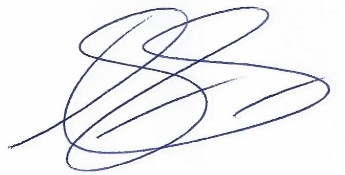 DYLAN ROBERTO VIANA DANTASVEREADOR